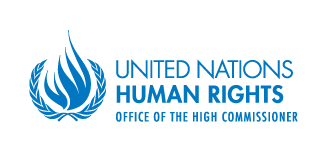 Special Rapporteur on the rights of persons with disabilitiesSpecial Rapporteur on the right of everyone to the enjoyment of the highest attainable standard of physical and mental healthExpert meeting on the deprivation of liberty of persons with disabilities on the basis of disability 7 September 2015List of participantsMs. Catalina DEVANDAS AGUILAR, Special Rapporteur on the Rights of Persons with DisabilitiesMr. Dainius PURAS, Special Rapporteur on the right of everyone to the enjoyment of the highest attainable standard of physical and mental healthMr. Facundo CHAVEZ PENILLAS, Human Rights and Disability Advisor, OHCHRMs. Maria Alarcos CIEZA MORENO, Coordinator, Disability and Rehabilitation Unit, World Health OrganizationMs. Maria Soledad CISTERNAS, Chairperson, United Nations Committee on the rights of persons with disabilitiesMs. Theresia DEGENER, Vice-Chairperson, United Nations Committee on the rights of persons with disabilitiesMs. Inés DE ARAOZ, Representative, Inclusion InternationalMs. Lucía DE LA SIERRA, Human Rights Officer, Special Procedures, OHCHRMs. Natalie DREW, Technical Officer, Mental Health Policy and Service Development, Department of Mental Health and Substance Abuse, WHOMs. Eilionóir FLYNN, Deputy Director of the Centre for Disability Law and Policy, National University of Ireland GalwayMr. Artemis GIOTSA, Representative, European Federation of Psychologists AssociationMr. Erich KOFMEL, President, Autistic Minority InternationalMs. Victoria LEE, Human Rights Officer, International Disability AllianceMr. Victor MADRIGAL-BORLOZ, Member, UN Subcommittee on Prevention of Torture (SPT)Ms. Nino MAKHASHVILI, Director, Global Initiative on PsychiatryMs. Cristina MICHELS, Human Rights Officer, Special Procedures, OHCHRMs. Tina MINKOWITZ, International Representative, World Network of Users and Survivors of PsychiatryMs. Hege OREFELLEN, Member, World Network of Users and Survivors of PsychiatryMr. Soumitra PATHARE, Coordinator, Centre for Mental Health Law and Policy, Indian Law SocietyMr. Carlos RIOS, former member, UN Committee on the rights of persons with disabilitiesMs. Lucy SERIES, Research Associate, Cardiff School of Law and Politics, Cardiff UniversityMs. Kriti SHARMA, Disability Rights Researcher, Human Rights WatchMr. Alberto VASQUEZ ENCALADA, Researcher, Office of the Special Rapporteur on the rights of persons with disabilities